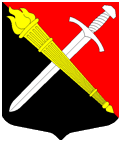 АДМИНИСТРАЦИЯМуниципальное образование Тельмановское сельское поселение Тосненского района Ленинградской области    П О С Т А Н О В Л Е Н И Е27.03.2020 г.                                                                                                     № 55О проведении санитарно-противоэпидемических (профилактических) мероприятий по предотвращению эпидемического распространения коронавирусной инфекции CОVID-2019 на территории муниципального образования Тельмановское сельское поселение Тосненского района Ленинградской области.В связи с угрозой распространения коронавирусной инфекции CОVID-2019 на территории муниципального образования Тельмановское сельское поселение Тосненского района Ленинградской области, в соответствии с Постановлениями Главного государственного санитарного врача Российской Федерации от 24.01.2020 № 2 «О дополнительных мероприятиях по недопущению завоза и распространения новой коронавирусной инфекции, вызванной 2019-nCoV», от 31.01.2020 № 3 «О проведении дополнительных санитарно-противоэпидемических (профилактических) мероприятий по недопущению завоза и распространения новой коронавирусной инфекции, вызванной 2019-nCoV», от 02.03.2020 № 5 «О дополнительных мероприятиях по недопущению завоза и распространения новой коронавирусной инфекции, вызванной 2019-nCoV», письмом Федеральной службы по надзору в сфере защиты прав потребителей и благополучия человека от 10.03.2020 № 02/3853-2020-27 «О мерах по профилактике новой короновирусной инфекции CОVID-2019», Постановление правительства Ленинградской области от 13 марта 2020 года № 117 "О введении на территории Ленинградской области режима повышенной готовности для органов управления и сил Ленинградской областной подсистемы РСЧС и некоторых мерах по предотвращению распространения новой коронавирусной инфекции (2019-nCoV) на территории Ленинградской области", АДМИНИСТРАЦИЯ ПОСТАНОВЛЯЕТ:Отделу экономики, ЖКХ и жилищной политики обеспечить бесперебойную работу предприятий и организаций по предоставлению услуг в сфере жилищно-коммунального хозяйства. Управляющим организация, осуществляющим управление жилищным фондом, расположенным на территории муниципального образования Тельмановское сельское поселение Тосненского района Ленинградской области, ежедневно производить санитарно-противоэпидемические (профилактические) мероприятия по предотвращению эпидемического распространения коронавирусной инфекции CОVID-2019 на территории муниципального образования Тельмановское сельское поселение Тосненского района Ленинградской области. Контроль за исполнением постановления возложить на заместителя главы администрации Тельмановского сельского поселения Тосненского района Ленинградской области А.В. Лапшина.Настоящее постановление вступает в силу после его официального опубликования. Глава администрации                                                                    С.А. Приходько